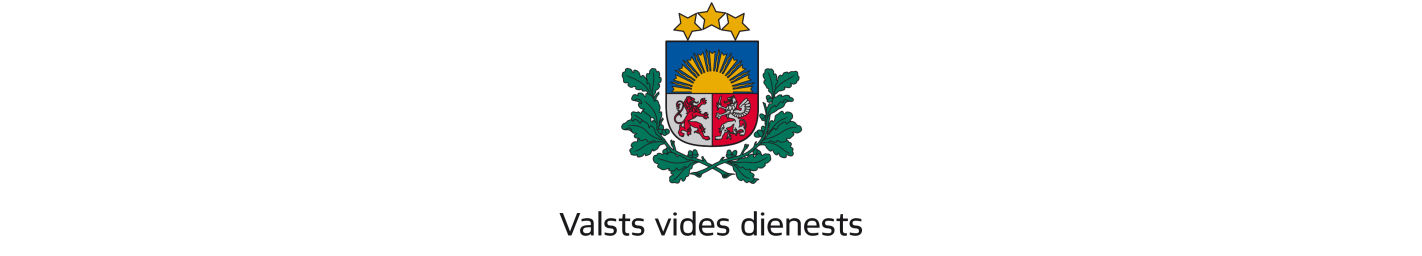 _______________________________________________________________________________________________________________________________________________________Rūpniecības iela 23, Rīga, LV-1045, tālr. 67084200, e-pasts: ap@vvd.gov.lv, www.vvd.gov.lvRīga, 2022. gada 3. jūnijsParedzētās darbības ietekmes uz vidi sākotnējais izvērtējums Nr. AP22SI0067Sākotnējā izvērtējuma mērķis ir noteikt, vai pieteiktā paredzētā darbība atsevišķi vai kopā ar citām darbībām varētu būtiski ietekmēt vidi. Sākotnējā izvērtējuma uzdevums nav precīzi dokumentēt ietekmju apjomu un definēt projekta īstenošanas nosacījumus. Detalizēts ietekmju apjoma un būtiskuma izvērtējums ir veicams ietekmes uz vidi novērtējuma ietvaros atbilstoši likumā „Par ietekmes uz vidi novērtējumu” un tam pakārtotajos normatīvajos aktos noteiktajai kārtībai gadījumā, ja sākotnējā izvērtējuma rezultātā tiek secināts, ka pieteiktās paredzētās darbības īstenošanas rezultātā ir iespējama būtiska ietekme uz vidi.Paredzētās darbības ierosinātājs (t.sk., reģistrācijas numurs un adrese):Īvija Egliņa, adrese: Kaugurciema iela 67-1, Jūrmala, LV – 2016, tālrunis 12345678, elektroniskā pasta adrese ivija_e@yahoo.com.Paredzētās darbības nosaukums:Divu dzīvokļu dzīvojamās mājas un saimniecības ēku pārbūve.Paredzētās darbības norises vieta:Nekustamais īpašums ar kadastra numuru 1300 019 1309, zemes vienība ar kadastra apzīmējumu 1300 019 1309, būves ar kadastra apzīmējumiem 1300 019 1309 001, 1300 019 1309 002, 1300 019 1309 003, 1300 019 1309 004, 1300 019 1309 005, Kaugurciema iela 67, Jūrmala, LV-2016.Informācija par paredzēto darbību, iespējamām paredzētās darbības vietām un izmantojamo tehnoloģiju veidiem:Objektā paredzēts pārbūvēt divu dzīvokļu dzīvojamo māju un saimniecības ēku. Pārbūves darbu laikā mājā tiks veikta pirmā dzīvokļa un virs tā esošās bēniņu daļas pilnīga demontāža un atjaunošana. Visas ēkas garumā par 1 metru tiks paaugstināta dzega, nemainot kores esošo augstumu. Pirmā dzīvokļa pirmajā stāvā ir paredzēta ieejas halle, savienotais sanmezgls, virtuve, dzīvojamā istaba un kabinets. Otrajā stāvā paredzētas divas izbūves otrā stāva paplašināšanai, kur plānotas 2 guļaimstabas un savienotais sanmezgls. Dzīvojamās mājas otrajā dzīvoklī paredzēta palodžu pazemināšana, lai saglabātu vienotu ēkas risinājumu, saskaņā ar pārbūvējamo pirmo dzīvokli, durvju un logu nomaiņa. Otrajā stāvā virs ieejas apjoma (pret Vijolīšu ielu) paredzēts izbūvēt balkonu, kā arī ēkai paredzēta jumta siltināšana. Savukārt saimniecības ēkā paredzēta garāža auto novietošanai, pirts ar ģērbtuvi, tehniskā telpa un malkas šķūnis. Ēku apbūves laukumi praktiski netiks palielināti: esošais apbūves laukums 266,45 m2, paredzētais pēc pārbūves – 262,63 m2. Tāpat projekta ietvaros paredzēta iebrauktuves un gājēju celiņu seguma atjaunošana.Atbilstoši iesniegumam pievienotajam ģenerālplānam ēku pārbūve paredzēta viena īpašuma robežās, vienā zemes vienībā. Saskaņā ar Valsts zemes dienesta Kadastra informācijas sistēmas datiem zemes vienības zemes lietošanas mērķis ir individuālo dzīvojamo māju apbūve. Zemes vienības kopplatība ir 0,1544 ha, ko veido pārējās zemes. Projekta realizācijas rezultātā nebūs jāveic zemes lietošanas veida maiņa. Teritorija ir apbūvēta. Atbilstoši spēkā esošajam Jūrmalas pilsētas teritorijas plānojumam (turpmāk – Teritorijas plānojums), Funkcionālā zonējuma kartē norādītajam paredzētās darbības vietai ir noteikts savrupmāju apbūves teritorijas (DzS23) izmantošanas veids, kas robežojas ar citām šādām teritorijām. Darbība ir paredzēta Jūrmalas pilsētas administratīvās teritorijas robežās. Saskaņā ar Centrālās statiskas pārvaldes datubāzē iekļauto informāciju par iedzīvotāju skaitu valstspilsētā, secināms, ka apkārtne ir blīvi apdzīvota. 2021. gadā iedzīvotāju skaits Jūrmalā bija 49 861. Jūrmalā atrodas vairākas teritorijas ar jutīgu izmantošanas veidu: vairākas skolas, pirmsskolas izglītības iestādes, baznīcas, slimnīca, kultūras nams, atpūtas mājas, tūrisma objekti un dzīvojamās mājas. Darbība ir paredzēta dzīvojamā kvartāla, blakus citām dzīvojamām mājām. Līdz ar to iedzīvotāji var izjust diskomfortu, ko var radīt putekļi un pastiprināts troksnis pārbūves darbu laikā.Teritorijas sagatavošanas darbi nav nepieciešami. Piebraukšana pie paredzētās darbības vietas tiks organizēta pa esošajām ielām Jūrmalā. Teritorijas labiekārtojuma ietvaros paredzēts demontēt mūra konstrukciju priekšpagalmā pret Kaugurciema ielu, nojumi pie saimniecības ēkas un mūra sienu pie saimniecības ēkas, no kuras sākas esošais žogs, kas nav uzstādīts pa zemes vienības robežu. Tādējādi būvdarbu laikā palielināsies satiksmes intensitāte tuvākajā apkārtnē, līdz ar to pastiprināsies arī tehnikas radītās emisijas gaisā, putekļi un troksnis. Tāpat pārbūves darbi būs saistīti ar būvgružu rašanos, nelielos apjomos radīsies sadzīves atkritumi un iespējams bīstamie atkritumi. Būvniecības tehnikas darbināšanai tiks izmantota degviela (benzīns, dīzeļdegviela), kas saskaņā ar informāciju dažādās drošības datu lapās ir uzliesmojoši šķidrumi, kuri var ietekmēt strādnieku veselību objektā, kā arī ir toksiski ūdens organismiem ar ilgstošām sekām. Līdz ar to avāriju situācijās ir iespējams gan augsnes, gan virszemes ūdeņu un pazemes ūdeņu piesārņojums ar naftas produktiem. Iespējamo avāriju rezultātā var tik ietekmēta arī Baltijas jūras Rīgas jūras līča ūdens kvalitāte, tā kā zemes vienība atrodas aptuveni 140 m attālumā no jūras. Saskaņā ar Teritorijas plānojuma Funkcionālā zonējuma karti un karti “Apgrūtinājumi” darbības vieta atrodas krasta kāpu aizsargjoslā, Baltijas jūras un Rīgas jūras līča ierobežotas saimnieciskās darbības joslas teritorijā.Ūdensapgādes nodrošināšanai paredzēta jauna pagaidu ūdensapgādes urbuma ierīkošana. Patēriņš 10 m3/mēnesī. Nākotnē paredzēta objekta pievienošana Jūrmalas pilsētas centralizētajai ūdensapgādes sistēmai, SIA “Jūrmalas ūdens” realizētā projekta “Ūdenssaimniecības tīklu paplašināšana Jūrmalā, Kaugurciems – Bāzciems” ietvaros. Šobrīd zemes vienībā ir ierīkots ūdensapgādes urbums līdz 20 m (spice). Sadzīves notekūdeņu savākšanai ir izbūvēta hermētiska krājtvertne. Nākotnē paredzēta objekta pievienošana Jūrmalas pilsētas centralizētajai kanalizācijas sistēmai, SIA “Jūrmalas ūdens” realizētā projekta “Ūdenssaimniecības tīklu paplašināšana Jūrmalā, Kauguciems – Bāzciems” ietvaros. Dzīvojamās mājas apkurei un karstā ūdens sagatavošanai paredzēts “gaisa-ūdens” tipa siltumsūknis.Teritorijas labiekārtošanā, celiņu un iebrauktuves būvniecībā tiks izmantota smilts un grants, kas tiek klasificēti kā neatjaunojamie dabas resursi. To apjoms tiks precizēts būvprojekta izstrādes laikā. Izbūvējot ceļus, iespējams tiks izvesti no īpašuma dabas resursi (augsne, grants, smilts).Saskaņā ar Teritorijas plānojuma karti “Apgrūtinājumi” darbības vieta atrodas vietējas nozīmes pilsētbūvniecības pieminekļa teritorijā (Nr. 6086), kā arī Kauguru centralizētās ūdensapgādes urbumu ķīmiskajā aizsargjoslā. Tāpat saskaņā ar Dabas aizsardzības pārvaldes dabas datu pārvaldības sistēmu “OZOLS” darbības vieta neatrodas īpaši aizsargājamajā dabas teritorijā, kā arī tajā nav reģistrēti īpaši aizsargājamie biotopi un īpaši aizsargājamās sugas vai sugas, kurām veidojami mikroliegumi, bet objekta tuvumā atrodas Eiropas Savienības nozīmes īpaši aizsargājamie biotopi: 2180 Mežainas piejūras kāpas, 2130* Ar lakstaugiem klātas pelēkās kāpas, 1310 Viengadīgu augu sabiedrības dūņainās un zemās smilšainās pludmalēs. Šos biotopus būtiskākie apdraudošie faktori ir kāpu izbradāšana un to mehāniska iznīcināšana. Līdz ar to pārbūves darbu laikā  pastāv varbūtība, ka tiks negatīvi ietekmētas īpaši aizsargājamā dabas vērtības, kā arī dzeramā ūdens kvalitāte.Izvērtējot iepriekš minēto Valsts vides dienests secina, ka paredzētā darbība atbilst likuma “Par ietekmes uz vidi novērtējumu” 3.2 panta pirmās daļas 1) punkta un 2. pielikuma 11. punkta 12) apakšpunktam: ēku un būvju būvniecība, pārbūve, atjaunošana un restaurācija Baltijas jūras un Rīgas jūras līča piekrastes krasta kāpu aizsargjoslā, līdz ar to tai ir jāveic ietekmes uz vidi sākotnējais izvērtējums.Paredzētās darbības ietekmes uz vidi vērtēšanas nepieciešamības pamatojums (iespējamās ietekmes būtiskuma novērtējums):Paredzētās darbības ietekmes uz vidi sākotnējais izvērtējums veikts, pamatojoties uz likuma “Par ietekmes uz vidi novērtējumu” 3.2 panta pirmās daļas 1. punktu, 10., 11. pantu un 2. pielikuma 11.punkta 12) apakšpunktu un Ministru kabineta 2015. gada 13. janvāra noteikumu Nr. 18 “Kārtība, kādā novērtē paredzētās darbības ietekmi uz vidi un akceptē paredzēto darbību” 13. punktu, kā arī Administratīvā procesa likuma 85. pantu. Novērtēšana veikta, balstoties uz Eiropas Savienības sākotnējā izvērtējuma vadlīnijās noteikto pieeju un kritērijiem, kas interpretē Eiropas Parlamenta un Padomes direktīvu 2014/52/ES (ar ko groza Direktīvu 2011/92/ES par dažu sabiedrisku un privātu projektu ietekmes uz vidi novērtējumu).Sākotnējā ietekmes uz vidi novērtējuma ietvaros netika identificētas potenciālas būtiskas ietekmes. Ēku pārbūves un teritorijas labiekārtojuma rezultātā radītā ietekme uz vidi, kas saistīta ar dabas resursu patēriņu, vides piesārņojumu, ietekmi uz iedzīvotājiem, ietekmi uz darbības vietā un tās apkārtnē esošajām īpaši aizsargājamām dabas vērtībām un citiem vides procesiem neradīs būtisku ietekmi, tā kā būs lokālas dabas un neskars plašu ģeogrāfisko teritoriju, kā arī to ir iespējams laicīgi konstatēt un novērst. Būtiskākie ietekmes aspekti ir saistīti ar likuma “Par ietekmes uz vidi novērtējumu” 11. panta otrās daļas 3) punkta b), e), g) apakšpunktu: dabiskās vides absorbcijas spēja, kas vērtējama, pievēršot īpašu uzmanību pievēršot īpašu uzmanību Baltijas jūras un Rīgas jūras līča piekrastes aizsargjoslai un jūras videi, aizsargjoslām ap pazemes ūdens ņemšanas vietām, blīvi apdzīvotām teritorijām, ņemot vērā trešās daļas 1) punktu: ietekmes apjomu un telpisko izplatību (iespējami ietekmei pakļautās teritorijas lielumu un pakļauto iedzīvotāju skaitu.Pārbūves darbu un teritorijas labiekārtošanas rezultātā radītā ietekme galvenokārt ir saistīta ar darbiem jutīgā teritorijā Rīgas jūras līča piekrastē, Kauguru ciema centralizētās ūdensapgādes urbuma aizsargjoslā, troksni un būvgružu radīšanu pārbūves darbu laikā, kā arī darbības vietas atrašanos īpaši aizsargājamo dabas vērtību tuvumā.Ēku pārbūve un teritorijas labiekārtošana ir atļauta atbilstoši Detālplānojumam zemesgabalam Kaugurciema ielā 67, Jūrmalā (1.1 redakcijai). Maksimālā apbūves intensitāte ir atļauta 30 %, minimālā brīvā zaļā teritorija – 60 %, maksimālais apbūves augstums 10 m, maksimālais stāvu skaits divi, aprēķinātais pieļaujamais ēku būvapjoms 891,60 m3. Pārbūvējot ēkas to apbūves laukums netiks mainīts. Apbūves blīvums būs 17 %. Paredzētās ūdensapgādes un kanalizācijas sistēmas risinājumi atbilst Teritorijas plānojumam un detālplānojumam. Pēc īpašuma pieslēgšanas centralizētajiem Jūrmalas pilsētas ūdensapgādes un kanalizācijas tīkliem, jātamponē izveidotie ūdensapgādes urbumi, bet notekūdeņu savākšanas tvertne jāatvieno no sadzīves notekūdeņu tīkliem. Tā kā paredzētās darbības vieta atrodas vietējas nozīmes pilsētbūvniecības pieminekļa teritorijā (Nr. 6086), ēku arhitektoniskajiem risinājumiem jāiekļaujas apkārtējā kvartāla apbūves ansamblī, saglabājot nozīmīgās telpiskās un arhitektoniskās kvalitātes. Pārbūves darbi ir pieļaujami atbilstoši Aizsargjoslu likuma 38. panta prasībām, saņemot Nacionālās kultūras mantojuma pārvaldes atļauju.Lai arī pārbūves darbu process ir saistīts arī ar neatjaunojamo zemes dzīļu resursu izmantošanu un liela apjoma būvmateriālu izmantošanu, tomēr ietekme nebūs būtiska, jo smilts-grants un smilts krājumi Latvijā ir plaši izplatīti un salīdzinoši ar būvniecības darbiem tiks izmantots neliels daudzums derīgo izrakteņu. Būvniecības gaitā izraktā materiāla daudzums nebūs būtiski liels un to varēs izmantot šīs un citu teritoriju labiekārtošanas darbos, tādējādi veicot resursu taupīšanu objektā. Citu dabas resursu izmantošana būvdarbu laikā nav paredzēta.Tāpat pārbūves darbi nebūs saistīti ar būtiska apjoma būvgružu radīšanu. Saskaņā ar aprēķiniem iesniegumā, demontāžas darbu laikā tiks radīti apmēram 100 m3 būvgružu, kas tiks nodoti atkritumu apsaimniekošanas uzņēmumam. Pārbūves darbu process būs īslaicīgs un pārejošs, kā arī nebūs saistīts ar lielu darbinieku skaitu vai papildus darbavietu radīšanu apkārtnē.Lai arī paredzētās darbības vieta atrodas Jūrmalas valstspilsētas robežās, tomēr pārbūves darbu laikā iedzīvotāji netiks būtiski traucēti. Zemes vienība atrodas Jūrmalas nomalē. Darbos paredzēts izmantot “mazo” būvniecības tehniku un “rokas instrumentus”. Transporta un tehnikas darbības rezultātā radītais troksnis un vibrācijas būs minimālas, tehnikai raksturīgas, īslaicīgas un pārejošas. Pārbūves darbu laikā īslaicīgi un nelielā daudzumā veidosies emisija gaisā (putekļi, izplūdes gāzes no transporta), taču būtisku diskomfortu blakus māju iedzīvotājiem neradīs. Tā kā Latvijā valdošies ir dienvidu un dienvidrietumu vēji, tad emisijas izplatīsies virzienā uz jūru un prom no dzīvojamās apbūves. Lai arī nokļūšanai līdz paredzētās darbības vietai tiks izmantotas Jūrmalas pilsētas ielas, tomēr satiksmes ierobežošana nav paredzēta. Satiksmes intensitāte visticamāk būtiski nepieaugs, tā būs līdzvērtīga esošajai.Pārbūves darbu rezultātā netiks ietekmēta arī Baltijas jūras Rīgas jūras līča ūdens kvalitāte, kā arī Kauguru ciema dzeramā ūdens kvalitāte, tā kā darbība nav saistīta ar būtiska piesārņojuma radīšanu. Lai arī būvniecības darbos tiks izmantota tehnika, no kuras ir iespējama degvielas un smēreļļu noplūde avāriju situācijās, taču, nodrošinot absorbentu klātbūtni darbu teritorijā, avāriju risks tiks samazināts līdz minimumam, un ir novēršams, laicīgi veicot transporta apskati un apkopi. Darbības vietu no jūras līča piekrastes atdala apbūve. Saskaņā ar VSIA “Zemkopības ministrijas nekustamie īpašumi” Meliorācijas kadastra informācijas sistēmu zemes vienība nav meliorēta. Blakus zemes vienības robežai atrodas koplietošanas ūdensnoteka (ŪSIK kods 3793), kas netiks pārbūvēta. Tuvākais attālums līdz Kauguru centralizētajiem ūdensapgādes urbumiem ir aptuveni 1,4 km. Saskaņā ar VSIA “Latvijas Vides, ģeoloģijas un meteoroloģijas centrs” Derīgo izrakteņu atradņu reģistra datiem ūdensapgādes urbumi ir ierīkoti Arukilas-Burtnieku, Arukilas-Gaujas vai Gaujas ūdens horizontā, kuri šajā reģionā ir ļoti labi aizsargāti, jo mazcaurlaidīgo nogulumu biezums ir lielāks par 20 metri. Līdz ar to pārbūves darbu laikā netiks radīta negatīva ietekme uz gruntsūdeņu kvalitāti un daudzumu.Tāpat pārbūves darbu laikā netiks ietekmētas īpaši aizsargājamās dabas vērtības, jo paredzētās darbības vietā vai tās tiešā tuvumā nav šādu teritoriju. Saskaņā ar Dabas aizsardzības pārvaldes dabas datu pārvaldības sistēmu “OZOLS” tuvākā īpaši aizsargājamā dabas teritorija ir Ķemeru Nacionālais parks vairāk nekā 1 km attālumā uz rietumiem. Tuvākais mikroliegums, kas izveidots kāpu aizsardzībai, atrodas vairāk nekā 3 m attālumā. Tuvākās sugu dzīvotnes atrodas vairāk nekā 300 m attālumā. Savukārt ietekme uz tuvākajiem īpaši aizsargājamie biotopiem nav sagaidāma. Tie atrodas pietiekamā attālumā  no darbības vietas – vairāk nekā 300 m, kā arī darbība nav saistīta ar tiešu biotopu iznīcināšanu vai būtiska piesārņojuma radīšanu, kas ietekmētu biotopu pastāvēšanu.Saskaņā ar Valsts SIA “Latvijas Vides, ģeoloģijas un meteoroloģijas centrs” Piesārņoto un potenciāli piesārņoto vietu reģistra datiem paredzētās darbības vieta neatrodas teritorijā, kurā konstatēts piesārņojums vai kaitējums videi. Saskaņā ar Valsts vides dienesta Piesārņojošo darbību vietu karti paredzētās darbības vietas tuvumā neatrodas teritorijas, kurās tiek veikta piesārņojošas darbības. Tuvākās šādas teritorijas, degvielas uzpildes stacijas, sadedzināšanas iekārtas, kokapstrādes darbnīcas, autoremontdarbnīcas un citas atrodas aptuveni 500 m attālumā no darbības vietas.Paredzētās darbības vieta neatrodas arī katastrofu vai ekstremālu meteoroloģisko apstākļu riska zonā. Vētras gadījumā, iespējama teritorijā iestādīto koku laušana un izgāšana, vai stipru lietavu gadījumā teritorijas zemāko vietu (ieplaku) applūšana. Taču koku laušanas un izgāšanas iespējamība vai teritorijas applūšana nav saistāma ar paredzētās darbības īstenošanu, tā ir iespējama jebkurā teritorijā.Secinājumi:Veicot ietekmes uz vidi sākotnējo izvērtējumu, Valsts vides dienests ir konstatējis, ka paredzētā darbība neatbilst likuma “Par ietekmes uz vidi novērtējumu” 4. panta un 1. pielikumā noteiktajām darbībām, kurām piemērojams ietekmes uz vidi novērtējums.Ēku pārbūve un ar šo darbību saistītā ietekme uz vidi atbilstoši likuma “Par ietekmes uz vidi novērtējumu” 11. panta kritērijiem netiek klasificēta tik nozīmīga vai kompleksa, lai būtu nepieciešams piemērot ietekmes uz vidi novērtējuma procedūru, tā kā tā ir vērtējama tikai kā nozīmīga lokālā mērogā, nav saistīta ar būtisku piesārņojuma risku un to nevar uzskatīt par tādu, kas var radīt negatīvu ietekmi uz apkārtējo iedzīvotāju dzīves kvalitāti. Ar pārbūves darbu pabeigšanu beigsies arī radītā ietekmju darbība. Pēc darbiem teritorija tiks sakārtota.Pārbūves darbu laikā netiks ietekmēta virszemes ūdeņu un gruntsūdeņu kvalitāte. Rīgas jūras piekraste atrodas vairāk nekā 150 m attālumā no darbības vietas, darbība nav saistīta ar ietekmi uz jūru, bet Kauguru centralizētās ūdensapgādes urbumi ir ierīkoti ūdens horizontā, kurš ir ļoti labi aizsargāts no piesārņošanas, turklāt tie atrodas vairāk nekā 1 km attālumā no darbības vietas.Pārbūves darbu rezultātā radītās emisijas gaisā, putekļi un troksnis nebūs būtiski negatīvs. Darbības rezultātā netiks ietekmēti apkārtējie iedzīvotāji, netiks pasliktināta tuvāko dzīvojamo māju iedzīvotāju dzīves kvalitāte, tā kā tehniskajos noteikumos iespējams noteikt pasākumus radītā gaisa, ūdens piesārņojuma, putekļu, trokšņa mazināšanai un teritorijas sakārtošanai pēc darbu beigšanas.Paredzētā darbība atbilst Jūrmalas pilsētas teritorijas plānojumam, tā kā ir paredzēta savrupmāju apbūves teritorijā (DzS23), kurā saskaņā ar Teritorijas izmantošanas un apbūves noteikumu 338. punktu ir atļauta savrupmāju apbūve, ko veido viena dzīvokļa, divu dzīvokļu māja, vasarnīca un dvīņu māja.Paredzētā darbība atbilst Detālplānojumam zemesgabalam Kaugurciema ielā 67, Jūrmalā (1.1 redakcijai). Ēku pārbūves rezultātā netiks mainīts apbūves laukums. Projekta ģenerālplāns atbilst detālplānojuma kartei “Teritorijas plānotā (atļautā) izmantošana. Ūdensapgādes un kanalizācijas risinājumi paredzēti kā pagaidu variants līdz tiks īstenots SIA “Jūrmalas ūdens” projekts, paredzot pieslēguma izveidošanu arī šim īpašumam Jūrmalas pilsētas centralizētajiem ūdensapgādes un kanalizācijas tīkliem.Ietekmes uz vidi novērtējuma nepieciešamība neizriet arī no lietderības un samērīguma apsvērumiem, jo iespējamās nelabvēlīgās ietekmes ir identificējamas un pārvaldāmas, un to novēršanai vai mazināšanai ir iespējams noteikt un tehniskajos noteikumos iestrādāt atbilstīgus pasākumus.Izvērtētā dokumentācija:2022. gada 12. aprīļa iesniegums Būvniecības informācijas sistēmā Nr.  BIS-BV-6.18-2022-18322 tehnisko noteikumu saņemšanai;2022. gada 11. maijā Būvniecības informācijas sistēmā pievienotā papildinformācija;Jūrmalas pilsētas teritorijas plānojumam grozījumi 2016. gadā (2.1 redakcija) (dati skatīti 03.06.2022.): https://geolatvija.lv/geo/tapis#document_3514;Detālplānojums zemesgabalam Kaugurciema ielā 67, Jūrmalā (1.1 redakcija): https://geolatvija.lv/geo/tapis#document_23346 (dati skatīti 03.06.2022.);Valsts zemes dienesta kadastra informācijas sistēmas dati: https://www.kadastrs.lv/#result (dati skatīti 03.06.2022.);Dabas aizsardzības pārvaldes dabas datu pārvaldības sistēmas “Ozols” informācija:  https://ozols.gov.lv/ozols/ (dati skatīti 03.06.2022.);Latvijas ģeotelpiskās informācijas aģentūras Karšu pārlūks: https://kartes.lgia.gov.lv/karte/ (dati skatīti 03.06.2022.).Sabiedrības informēšana:Valsts vides dienests par pieteikto darbību ir informējusi Jūrmalas valstspilsētas pašvaldību un biedrību “Vides aizsardzības klubs”, 2022. gada 16. maijā nosūtot vēstuli Nr. 11.4/AP/1495/2022 ar informatīvo paziņojumu. Minētais paziņojums tika publicēts arī Valsts vides dienesta tīmekļa vietnē. Sabiedrības atsauksmes vai priekšlikumi par pieteikto darbību nav saņemti.Administratīvā procesa dalībnieku viedokļi:Iesniedzēja viedoklis iekļauts iesniegumā tehnisko noteikumu saņemšanai un papildinformācijā ietekmes uz vidi sākotnējā izvērtējuma veikšanai.Citu procesa dalībnieku viedokļi nav saņemti.Piemērotās tiesību normas un lēmuma pieņemšanas pamatojums:Administratīvā procesa likuma 5., 6., 7., 8., 9., 10., 13. un 14. pants, 55. panta 1. punkts, 65. panta trešā daļa un 66. panta pirmā daļa;Likuma “Par ietekmes uz vidi novērtējumu” 3.2 panta pirmās daļas 1), 2) punkts, 4., 8., 11., 12., 13. pants, 2. pielikuma 11. punkta 12) apakšpunkts;Ministru kabineta 2015. gada 13. janvāra noteikumi Nr. 18 “Kārtība, kādā novērtē paredzētās darbības ietekmi uz vidi un akceptē paredzēto darbību” 13. un 13.1 punkts.Lēmums:Nepiemērot ietekmes uz vidi novērtējuma procedūru Īvijas Egliņas ierosinātajai darbībai – Divu dzīvokļu dzīvojamās mājas un saimniecības ēku pārbūve nekustamajā īpašumā ar kadastra numuru 1300 019 1309, zemes vienībā ar kadastra apzīmējumu 1300 019 1309, būves ar kadastra apzīmējumiem 1300 019 1309 001, 1300 019 1309 002, 1300 019 1309 003, 1300 019 1309 004, 1300 019 1309 005, Kaugurciema ielā 67, Jūrmalā.Šis starplēmums, ar kuru tiek atzīts, ka ietekmes uz vidi novērtējums nav nepieciešams, nav atsevišķi pārsūdzams.Atļauju pārvaldesBūvniecības un attīstības departamenta direktore	D. RudusaŠIS DOKUMENTS IR ELEKTRONISKI PARAKSTĪTS AR DROŠU ELEKTRONISKO PARAKSTU UN SATUR LAIKA ZĪMOGUInese Kotova, 68206878inese.kotova@vvd.gov.lv